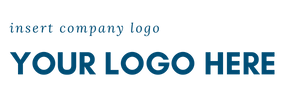 Jan Modaal - Hindestraat 7 - 1015 CS Den Haag - +31 168 8599 6236 - jan@modaal.com - NL0540843888Factuur nummer:	1234Datum:	31/01/2019Right People Group Digital GmbHEhrenbergstr.710245 BerlinGermanyDE 308384673Katrin JungDit bedrag dient gestort te worden op ons account bij Revolut Bank: IBAN: GB21 REVO 0099 6906 8181 03BIC / SWIFT: XXXXNLXXHet bedrag dient betaald te worden binnen 30 dagen na de factureringsdatum.BTW verlegging. Verstrekker: NL 0540843888, ontvanger: DE 308384673Mogelijk moet u de BTW berekenen volgens de verleggingsprocedure volgens de lokale btw-regelingen in uw land.AantalProduct omschrijvingBedrag iederTotaal bedrag8,50Januari – Jan Modaal600,005.100,00Subtotaal5.100,00BTW0,00Totaal (EUR)5.100,00